5月　　　　　　　子育て応援だより　　　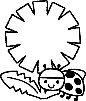 令和元年5月ほうこく保育園　晴れ渡った空に新緑の青葉、すがすがしさを感じる季節になりました。入園、進級してから一か月が過ぎ、ほうこく保育園のお友達も少しずつ園生活に慣れてきて、笑顔がたくさん見られるようになってきました。また、マーヤのお家でも、お友達が保護者の方と一緒に好きな遊びを楽しむ姿や保護者の方同士お話を楽しむ姿が見られ、ゆったりとした時間を過ごしていますね。　今月はヨガ教室を予定しています。ゆっくりと身体を動かして、心身ともにリフレッシュしましょう。お気軽にお申し込みくださいね。☆ママヨガのご案内☆　　　　　　　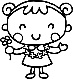 日時　　5月16日（木）　　　　　　　        10：00～  自由遊び　　　　10：30～　ママヨガ講師　　小林　由紀先生日本総合ヨガ普及協会認定講師・マタニティヨガ　　　　　　　 　　　インストラクター・わらべうたベビーマッサージ講師場所　　マーヤのお家持ち物　ヨガマット（なければバスタオル）、　　　　水分、動きやすい服装（ジーンズ不可）、汗拭きタオル☆参加されるには登録が必要です.(登録料300円）☆妊娠されている方は、担当主治医に許可を得てから　　　　　　　 ご参加ください。今月の予定今月の予定今月の予定日担当内容7日（火）子育てサロン（マーヤのお家の開放）園庭開放（真教寺宝国幼稚園）8日（水）松居さくらんぼルーム（マーヤのお家）園庭開放（真教寺宝国幼稚園）9日（木）佐賀子育てサロン（マーヤのお家の開放）園庭開放（ほうこく保育園）10日（金）名越子育てサロン（マーヤのお家の開放）13日（月）松居ルンビニー広場（マーヤのお家）14日（火）名越子育てサロン（マーヤのお家の開放）園庭開放（真教寺宝国幼稚園）15日（水）松居さくらんぼルーム（マーヤのお家）園庭開放（真教寺宝国幼稚園）16日（木）佐賀・名越ママヨガ（マーヤのお家）17日（金）名越子育てサロン（マーヤのお家の開放）20日（月）名越子育てサロン（マーヤのお家の開放）21日(火)名越子育てサロン（マーヤのお家の開放）22日（水）松居さくらんぼルーム（マーヤのお家）園庭開放（真教寺宝国幼稚園）23日（木）佐賀子育てサロン（マーヤのお家の開放）24日（金）名越子育てサロン（マーヤのお家の開放）27日（月）名越子育てサロン（マーヤのお家の開放）28日（火）名越子育てサロン（マーヤのお家の開放）29日（水）松居さくらんぼルーム（マーヤのお家）30日（木）佐賀子育てサロン（マーヤのお家の開放）31日（金）名越子育てサロン（マーヤのお家の開放）☆子育てサロン10：00～11：30　園庭開放10：30～11：30☆子育てサロン10：00～11：30　園庭開放10：30～11：30☆子育てサロン10：00～11：30　園庭開放10：30～11：30☆ママヨガ申し込み☆　　　　　　　　　　　　　　しめきり5/10お子様の名前　　ふりがな（　　　　　　　　　　　　　　）年齢（　　　　歳　　　　　ヶ月）保護者の名前（　　　　　　　　　　　　　　）電話番号（　　　　　　　　　　　　　　）